ČETVRTAK, 2.4.2020.Dragi moji!  Nadam se da ste svi dobro. Pažljivo pročitajte upute za današnji rad. Krenimo korak po korak.PRIRODA I DRUŠTVO  Sigurno imate neku biljku u kući. Promotrite je. Jeste li kada vidjeli onaj dio biljke koji se nalazi u tlu? Kako je izgledao? Uz pomoć slike u udžbeniku na 34. str., uočite razliku između graška i drveta. Pročitajte tekst u udžbeniku na 34. i 35. str.  Pratite rast i razvoj graška. Otvorite dokument  u pdf formatu i pogledajte sliku rajčice. Postavite 5  pitanja i zapišite ih u bilježnicu. Ostavite mjesta za naslov.(Ako ne možete otvoriti, potražite dokument na web stranici 4.r.)Učite uz pomoć poveznice:  Biljka cvjetnjača - ponavljanjeU bilježnicu zapišite: Biljka cvjetnjačaBiljke koje imaju cvijet zovu se cvjetnjače.Glavni dijelovi biljke: korijen, stabljika, list, cvijet, sjemenka, plod. (Nacrtajte crtež).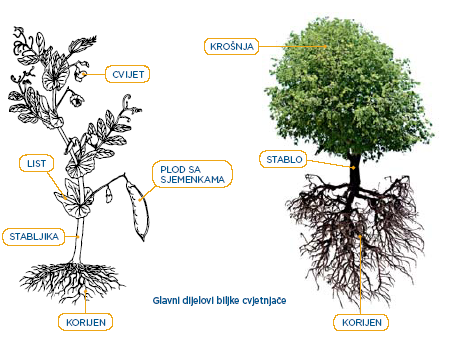 Korijen: učvršćuje biljku za tloiz tla usisava vodu s otopljenim mineralnim tvarimaCvjetovi služe za razmnožavanje biljaka.Biljke se rasprostranjuju pomoću plodova i sjemenaka.Ponovite da još  bolje naučite. Rješavajte kvizove.Zelena biljkaBiljka cvjetnjačaBiljka cvjetnjača - osmosmjerka Riješite zadatke u radnoj bilježnici na 55. str. HRVATSKI JEZIK Sretan vam Međunarodni dan dječje knjige!Zato ćemo ponoviti što smo danas čuli u Školi na Trećem.   Međunarodni dan dječje knjige obilježava se 2. travnja svake godine.Znate li zašto se obilježava 2. travnja?2. travnja 1805. godine rodio se     	HANS CHRISTIAN ANDERSENnjegova su djela prevedena na više od 150 jezika i tiskana u više milijuna primjerakanjemu u čast Međunarodni dan dječje knjige obilježava se na njegov rođendan                                  HRVATSKI ANDERSENIvana Brlić - Mažuranić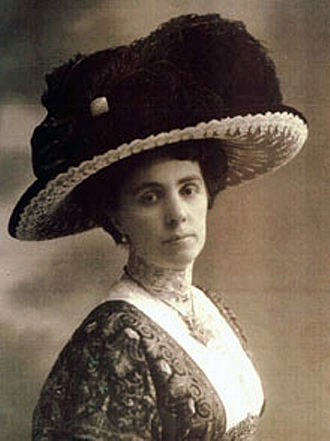 Danas ste se prisjetili                          Regoča!
    Svake druge godine dodjeljuje se Andersenova    nagrada piscima i ilustratorima dječjih knjiga.Od 1996. do danas hrvatski kandidati za Andersenovu nagradu bili su pisci: Ivan Kušan, Luko Paljetak, Zvonimir Balog, Sunčana Škrinjarić, Višnja Stahuljak, Joža Horvat i Miro Gavran.   Vjerojatno će se neki od vas zapitati zašto je dobro čitati.Potražimo odgovore u izrekama poznatih ljudi!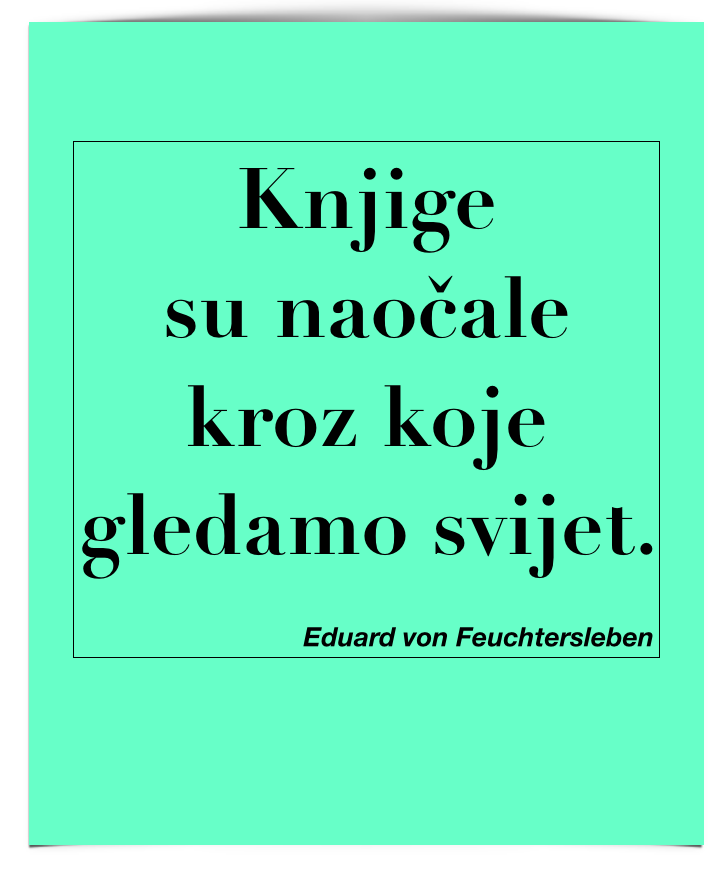 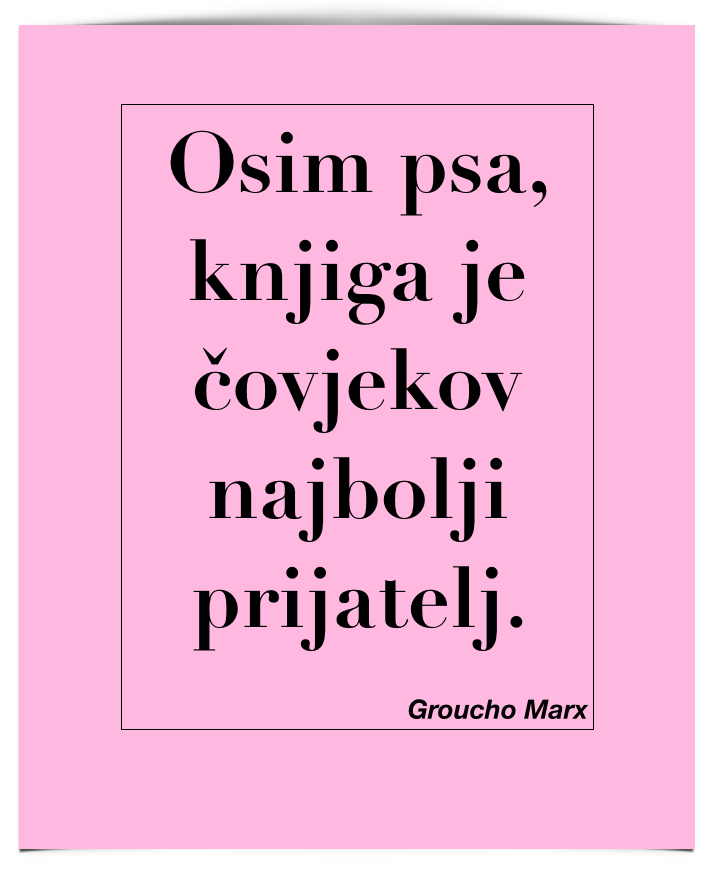 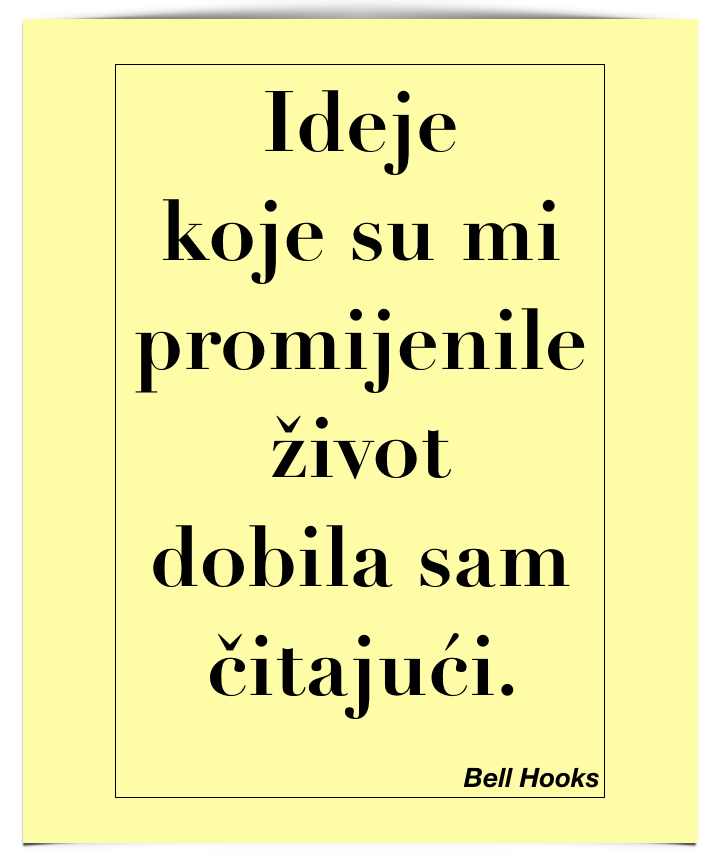 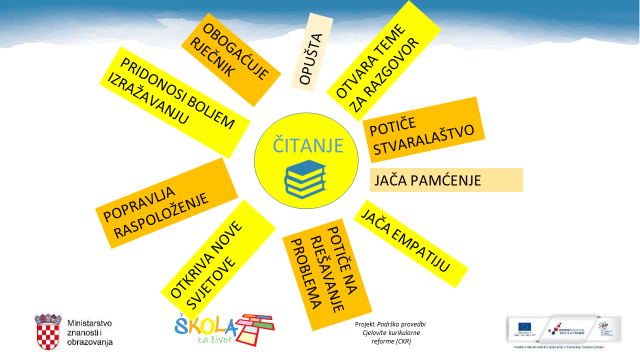  I još nešto jako važno!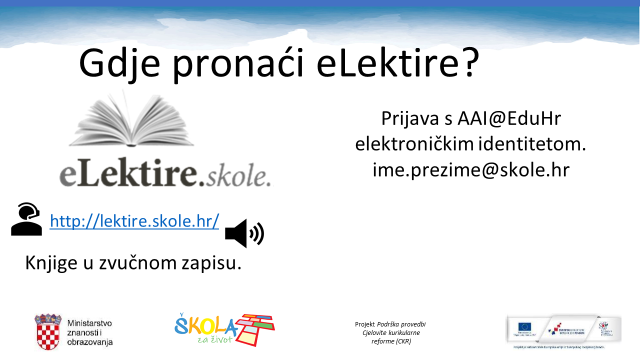 Zato ćemo i mi danas čitati, a za početak je to tekst iz čitanke.   Što znači biti strpljiv? Olujom ideja napiši u bilježnicu par misli koje ti padnu napamet kad čuješ riječ STRPLJIVOST. Ostavi mjesta za naslov i ime pisca.Pročitajte tekst u čitanci na 154. str. Usmeno odgovorite na pitanja iza teksta. U bilježnicu zapišite:                                      Između cvata i cvata	                                                             Nada Iveljić               Tema: strah mlade jabuke od nadolazeće zime               Likovi: mlada jabuka, siječanj i ožujak               Jabuka: posramljena, šutljiva, prestrašena, poslušna, strpljiva               Siječanj: mlad, nov, utješan, ozbiljan, poučan               Ožujak: začuđen, veseo.                Personifikacija: jabučica, siječanj i ožujak imaju ljudske osobine      Riješite radnu bilježnicu na 115. str. Zatim dobro uvježbajte čitanje. Izaberite vama najljepši  dio teksta  i pošaljite snimku izražajnog čitanja u grupu.                     I ne zaboravite!   Sutra je rok za „predaju“ lektire! Ako vam treba još vremena, produžite do ponedjeljka. MATEMATIKA  Danas ćemo naučiti kako se izračunava površina pravokutnika i kvadrata. Za početak pažljivo pogledajte ovu prezentaciju:Površina kvadrata i pravokutnikaSada ćemo zajedno proučiti 106. str. u udžbeniku. ZNAM – riješite zadatak uz pomoć jediničnog kvadrata od 1 cm 2. Neki dan ste ga izrezali. UČIMO KORAK PO KORAK!Površinu pravokutnika i kvadrata možemo izmjeriti jediničnim kvadratima.No, ne moramo uvijek uza sebe imati pripremljene jedinične kvadrate ili kvadratne mreže da bismo saznali kolika je površina nekog lika.Površinu pravokutnika i kvadrata možemo izračunati.MNOŽENJEM DULJINA SUSJEDNIH STRANICA, možemo izračunati površinu svakog kvadrata i površinu svakog pravokutnika.			Izračunat ćemo površinu pravokutnika čije stranice imaju duljine 3cm i 4cm.P = 3 cm • 4 cm = 12 cm²Uz mjerne brojeve (3 • 4 = 12), množimo i mjerne jedinice (cm • cm = cm²).Izračunat ćemo površinu kvadrata čije stranice imaju duljine 3cm.P = 3 cm • 3 cm = 9 cm²U bilježnicu prepišite zaključak (plan ploče) koji se nalazi na kraju 106. str. u udžbeniku, na zelenoj podlozi. Stavite naslov Površina pravokutnika i kvadrata. Dopišite još dva primjera izračunavanja površine.PRAVOKUTNIK	  KVADRATa= 3 cm	a=3cmb= 4 cm                                    P=a•aP=?	           P=3cm•3cmP=a•b	    P= 9cm2P=3cm•4cmP=12 cm2Riješite zadatke u udžbeniku na 107. str.   Na dnu stranice izvršite samoprocjenu usvajanja  novog gradiva. (Nacrtajte smajlić).  Sve razumijem i rješavam zadatke bez teškoća.
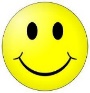  	Uglavnom razumijem, ali moram još malo proučiti gradivo da mi bude jasnije. Za neke zadatke sam tražio/la pomoć roditelja.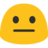  Nije mi baš jasno. Zadatke sam riješio/la uz pomoć roditelja.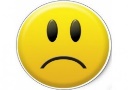 Snimite riješenu stranicu udžbenika  i pošaljite mi snimku u pojedinačnoj poruci. TZK Vježbali smo uz svjetskog prvaka u boksu, Stjepana Božića.Obavezno još danas odradite vježbe koje ćete vidjeti na poveznici:https://www.youtube.com/watch?v=x_9L5_A6Ww4 Kad nađete vremena, otiđite do obližnje šume i promatrajte krošnje i stabla. Zatim izvedite nekoliko motoričkih gibanja:preskakivanje preprekatrčanje s promjenom smjera kretanjaskok uvis kosim zaletombacanje suhe grane u daljinuSvako slobodno vrijeme iskoristite za boravak na svježem zraku!                                           Ako trebate pomoć, zovite!                                             Pozdrav od učiteljice Pavice!